28.10.2021						      			                        № 936					   г. СевероуральскО критериях выбора закупок по выявлению личной заинтересованностимуниципальных служащихВ соответствии с федеральными законами от 2 марта 2007 года № 25-ФЗ
«О муниципальной службе в Российской Федерации», от 25 декабря 2008 года
№ 273-ФЗ «О противодействии коррупции», от 5 апреля 2013 года № 44-ФЗ 
«О контрактной системе в сфере закупок товаров, работ, услуг для обеспечения государственных и муниципальных нужд», Уставом Североуральского городского округа, Методическими рекомендациями Минтруда России: 
по выявлению и минимизации коррупционных рисков при осуществлении закупок, товаров, работ, услуг для обеспечения государственных и муниципальных нужд; по проведению в федеральных государственных органах, органах государственной власти субъектов Российской Федерации, органах местного самоуправления, государственных внебюджетных фондах и иных организациях, осуществляющих закупки в соответствии с федеральными законами от 5 апреля 2013 года № 44-ФЗ «О контрактной системе в сфере закупок товаров, работ, услуг для обеспечения государственных и муниципальных нужд», от 18 июля 2011 года № 223-ФЗ «О закупках товаров, работ, услуг отдельными видами юридических лиц», работы, направленной на выявление личной заинтересованности государственных и муниципальных служащих, работников при осуществлении таких закупок, которая приводит или может привести к конфликту интересов, Администрация Североуральского городского округаПОСТАНОВЛЯЕТ:1. Определить критерии выбора закупок, в отношении которых будут проводиться аналитические мероприятия:1) размер начальной (максимальной) цены договора, предметом которого являются поставка товара, выполнение работы, оказание услуги (далее –контракт), цена контракта, заключаемого с единственным поставщиком (подрядчиком, исполнителем), начальная сумма цен единиц товара, работы, услуги (от 100 тыс. руб., от 1 млн. и т.д.);2) коррупционная емкость предмета (сферы) закупки (строительство 
(в том числе жилищное), здравоохранение и т.д.);3) частота заключаемых контрактов с одним и тем же поставщиком (подрядчиком, исполнителем), в части возможного установления неформальных связей между конечным выгодоприобретателем- муниципальным служащим и представителем поставщика (подрядчика, исполнителя);4) иные применимые аспекты.2. Контроль за исполнением настоящего постановления возложить на Первого заместителя Администрации Североуральского городского округа Паслера В.В.Глава Североуральского городского округа                                        В.П. Матюшенко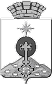 АДМИНИСТРАЦИЯ СЕВЕРОУРАЛЬСКОГО ГОРОДСКОГО ОКРУГАПОСТАНОВЛЕНИЕ